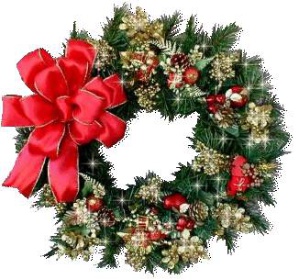 Knihovna bude v době od 23.12.2019 do 1.1.2020 uzavřena. Znovu otevřeme ve čtvrtek 2.1.2020.Přejeme všem krásné a pohodové Vánoce, hodně zdraví, štěstí a lásky v novém roce!